ШУÖМП О С Т А Н О В Л Е Н И Еот  20 мая  2015 г.                                                                                 № 17Республика Коми, Ижемский район, п.ТомПо делу об административном правонарушенииК протоколу № 001\2015  от « 13 » марта  2015 года.      Я, Князькина Татьяна Альбертовна, глава сельского поселения «Том» ,  рассмотрев административный материал в отношении гражданина УСАНОВА ЕВГЕНИЯ СЕРГЕЕВИЧАДата рождения 22.06.1965 г.р. Место рождения : с.Выездное Арзамасского района Горьковской областиМесто работы (учебы) : Ижемский филиал ОАО «Коми тепловая компания». Должность: Размер зарплаты: нет.Семейное положение: женат Число иждивенцев: нетМесто регистрации (по паспорту) : п.Том, ул.Широкая, д.164, кв.2 Фактическое место жительства : п.Том, ул.Широкая, д.164, кв.2  Местонахождение (адрес) юридического лица _______________________________Св-во ПБОЮЛ № ___________________ ИНН ___________________
о нарушении им ч.__1 _ ст. 8 Закона РК № 95 РЗ от 30.12.2003г. с изменениями и дополнениямиУстановила, что «05 » марта 2015 года в 11 часов 45 минут по ул.Широкая  собака, принадлежащая Усанову Евгению Сергеевичу, без поводка и без намордника, выбежала  с его двора дома 164 , набросилась и укусила гр.Канева Глеба Ивановича, он обратился в Картаельскую участковую  больницу и поставлен диагноз : укушеная рана правой пятки.  Учитывая, что административное правнарушение совершено впервые, руководствуясь ст.ст.23.3, 29.9 – 29.12, ч. 1 ст. 8 Закона РК № 95 РЗ от 30.12.2003г. с изменениями и дополнениями.ПОСТАНОВИЛА:Признать гражданина Усанова Евгения Сергеевича  виновным  в совершении административного правонарушения, предусмотренного ч. 1 ст. 8 Закона РК№ 95 РЗ от 30.12.2003г. с изменениями и дополнениями и назначить административноенаказание в виде:1.​ административного штрафа в размере ________ руб. ________________________2.​ передать (направить) материал на рассмотрение в Ижемский судебный участок___________________________________________________________________________3. иное ____________________________________________________________________Глава сельского поселения «Том» 	        Т.А. Князькина Я, с постановлением ознакомлен, копию получил____________________(подпись правонарушителя)Копию постановления направил «___» __________ 20 __ г. исх. № _________Постановление вступило в законную силу «____» _______________ 20______«Том»сикт овмöдчöминсаадминистрация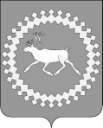 Администрациясельского поселения«Том»